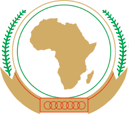 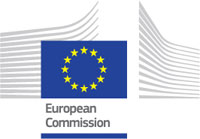 Global Monitoring for Environment and Security in Africa - GMES & AfricaOpen Call for ProposalsReference: [HRST/ST/G&A/823/05.17]The Global Monitoring for Environment and Security in Africa (GMES & Africa), is a joint initiative of the African Union Commission and the European Union, geared towards addressing the growing needs of African countries to access and use Earth Observation (EO) data for the implementation of sustainable development policies on the continent. The programme will promote a more sustainable management of natural resources by improving decision making process through the provision of additional pertinent information, and improve African policy-makers' and planners' capacities to design, implement, and monitor national, regional and continental policies, whilst promoting the sustainable management of natural resources through the use of EO data and derived information.The African Union Commission invites proposals from interested and eligible African institutions for the implementation of the GMES & Africa Support Programme with the following specific objectives:Consolidating, extending and developing applications for the Water and Natural Resources and the Marine & Coastal Areas Services to adequately provide information to policymakers, scientists, businesses and the public on real time basis,Strengthening regional and national capacities to generate and apply EO-based and in-situ information for Water and Natural Resources and the Marine & Coastal Areas Services,Raising public awareness on the critical role of Earth Observation in sustainable development; andDeveloping a framework for promoting intra-African collaboration and open access to data for Water and Natural Resources and the Marine & Coastal Areas Services.The full Guidelines for Applicants, Application form and other supporting documents are available for downloading from the Internet Site  www.au.int/gmesafrica/2017callThe deadline for submission of proposals is Monday, August, 21  2017 at 17:00 hours, Addis Ababa time (GMT + 3).  Contact:Programme Management UnitGMES & Africa Support ProgrammeDepartment of HRSTAfrican Union CommissionP. O. Box 3243Addis Ababa, EthiopiaEmail: gmes@africa-union.org